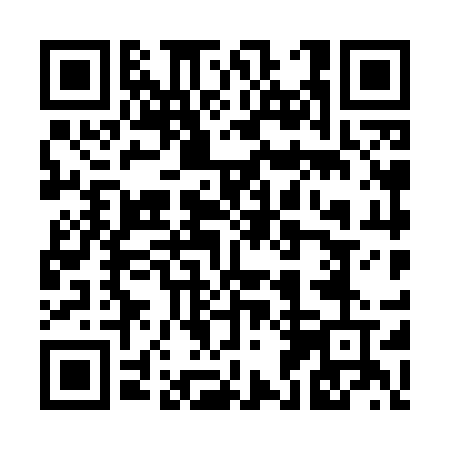 Ramadan times for Nouakchott, MauritaniaMon 11 Mar 2024 - Wed 10 Apr 2024High Latitude Method: NonePrayer Calculation Method: Muslim World LeagueAsar Calculation Method: ShafiPrayer times provided by https://www.salahtimes.comDateDayFajrSuhurSunriseDhuhrAsrIftarMaghribIsha11Mon6:036:037:151:144:367:137:138:2112Tue6:026:027:141:134:367:137:138:2113Wed6:016:017:131:134:367:137:138:2114Thu6:006:007:121:134:367:147:148:2215Fri5:595:597:121:134:357:147:148:2216Sat5:595:597:111:124:357:147:148:2217Sun5:585:587:101:124:357:147:148:2218Mon5:575:577:091:124:357:157:158:2319Tue5:565:567:081:114:347:157:158:2320Wed5:555:557:081:114:347:157:158:2321Thu5:545:547:071:114:347:157:158:2322Fri5:545:547:061:114:337:157:158:2423Sat5:535:537:051:104:337:167:168:2424Sun5:525:527:041:104:337:167:168:2425Mon5:515:517:041:104:327:167:168:2426Tue5:505:507:031:094:327:167:168:2527Wed5:495:497:021:094:317:167:168:2528Thu5:485:487:011:094:317:177:178:2529Fri5:485:487:001:084:317:177:178:2530Sat5:475:477:001:084:307:177:178:2631Sun5:465:466:591:084:307:177:178:261Mon5:455:456:581:084:297:187:188:262Tue5:445:446:571:074:297:187:188:273Wed5:435:436:561:074:297:187:188:274Thu5:425:426:551:074:287:187:188:275Fri5:415:416:551:064:287:187:188:276Sat5:405:406:541:064:277:197:198:287Sun5:405:406:531:064:277:197:198:288Mon5:395:396:521:064:267:197:198:289Tue5:385:386:521:054:267:197:198:2910Wed5:375:376:511:054:257:207:208:29